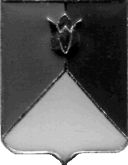 РОССИЙСКАЯ ФЕДЕРАЦИЯАДМИНИСТРАЦИЯ КУНАШАКСКОГО МУНИЦИПАЛЬНОГО РАЙОНАЧЕЛЯБИНСКОЙ ОБЛАСТИ ПОСТАНОВЛЕНИЕ                                                      от 07.07.2015 г.  № 1257Об утверждении членов Общественной палаты Кунашакского муниципального районаВ соответствии с главой VIII, п.п.19, 20, 21, 22 Положения «Об Общественной палате Кунашакского муниципального района»П О С Т А Н О В Л Я Ю:Утвердить членов Общественной палаты Кунашакского муниципального района:2.Рекомендовать членам Общественной палаты Кунашакского муниципального района в соответствии со ст.ст. 22 и 24 Положения «Об Общественной палате Кунашакского муниципального района» приступить к приему в члены Общественной палаты двух третей состава Общественной палаты граждан, представителей общественных объединений и объединений некоммерческих организаций.3.Организацию исполнения настоящего постановления возложить на управляющего делами администрации Кунашакского муниципального района Якупову Ю.Р.4.Настоящее постановление опубликовать в средствах массовой информации.Исполняющий обязанности                                                                                         Главы  администрации района                                                               Р.Г.Галеев1.1.Девальд Лилия Кадыровна– член Совета ветеранов, член общественного объединения «За возрождение Урала», член Коммунистической партии РФ.1.2.Дементьева Фануза Закарьевна- народный контролер Совета ветеранов, отличник просвещения, ветеран труда.1.3.Каримов Фуат Афлятунович- помощник главы администрации Кунашакского муниципального района, руководитель Общественной приемной Губернатора Челябинской области, председатель Кунашакского отделения Международной ассоциации ветеранов группы Советских войск в Германии.1.4.Насырова Увалия Мирзамовна- ветеран труда.1.5.Прокопьев Сергей Дмитриевич- Председатель Совета ветеранов Куяшского сельского поселения, член приходского совета.1.6.Сафин Ринат Ришатович- Имам-хатыб мечети с.Кунашак.1.7.Султанов Рамдис Кутдусович- судья в отставке.